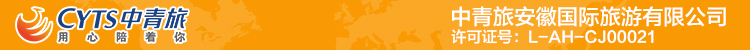 岚起山海行程单福州+平潭+武夷山6日游行程安排费用说明其他说明产品编号ZBTX20240406出发地安徽省-合肥市目的地福建省-福州市行程天数6去程交通动车返程交通动车参考航班无无无无无产品亮点★【品质之旅】品质出游，精选线路，0 购物 0 必消 0 自费!~ ★【品质之旅】品质出游，精选线路，0 购物 0 必消 0 自费!~ ★【品质之旅】品质出游，精选线路，0 购物 0 必消 0 自费!~ ★【品质之旅】品质出游，精选线路，0 购物 0 必消 0 自费!~ ★【品质之旅】品质出游，精选线路，0 购物 0 必消 0 自费!~ D1D1行程详情全国各地-福州-入住福州酒店全国各地乘坐飞机或动车前往福州，抵达后我们将派专人接您前往酒店入住。用餐早餐：X     午餐：X     晚餐：X   住宿福州D2D2行程详情福州-三坊七巷-品地道美食-前往平潭-北部湾“岚道”-打卡镜沙黑石沙滩-赠出海体验08:30 前往【三坊七巷】这里是福州的历史文化的发源地，顾名思义，就是三个坊、七条巷。很多我们耳用餐早餐：√     午餐：√     晚餐：X   住宿平潭D3D3行程详情平潭-猴研岛-海坛古城-享平潭本港海鲜餐-龙凤头海滨沙滩-返回福州08:00 前往【68 小镇-猴研岛】放眼所到之处，皆为岩石。而这些岩石无一相似，各具特色。有的呈深红用餐早餐：√     午餐：√     晚餐：X   住宿福州D4D4行程详情福州站-武夷山-天游峰提前 60 分钟抵达福州站，乘高铁前往有“碧水丹山”、“奇秀甲东南”之 美誉的武夷山风景名胜区。中餐用餐早餐：√     午餐：√     晚餐：X   住宿武夷山D5D5行程详情第五天：大红袍景区-一线天-九曲溪竹筏-返回酒店早餐后乘车【大红袍景点(约 1.5 小时)】。武夷山大红袍是武夷山最负盛名 的茶，被誉为"茶中之王",生用餐早餐：√     午餐：√     晚餐：X   住宿武夷山D6D6行程详情第六天：福州-全国各地指定时间集合，送南平市站，结束愉快的行程！用餐早餐：√     午餐：X     晚餐：X   住宿无费用包含【用车】旅游空调旅游车及所含景点区间交通费用（每人 1 正座）【用车】旅游空调旅游车及所含景点区间交通费用（每人 1 正座）【用车】旅游空调旅游车及所含景点区间交通费用（每人 1 正座）费用不包含1、自由活动期间或行程外个人一切费用。如：酒店内的酒水、洗衣、收费视讯节目等一切私人开支；1、自由活动期间或行程外个人一切费用。如：酒店内的酒水、洗衣、收费视讯节目等一切私人开支；1、自由活动期间或行程外个人一切费用。如：酒店内的酒水、洗衣、收费视讯节目等一切私人开支；预订须知此行程为散拼行程，在不减少行程景点的情况下，地接社有权对于行程的游览顺序做出相应的调整；温馨提示1. 以上行程可根据游客实际抵离时间以及当地天气及交通等情况对您的行程做出相应合理的调整。退改规则以旅游合同约定为准，如按约定比例扣除的必要的费用低于实际发生的费用，旅游者按照实际发生的费用支付。报名材料请成人携带身份证原件  孩子带上户口本保险信息《中国公民国内旅游文明行为公约》